Творческие конкурсы Минобрнауки РСО-Алания 2021г. Наши ребята приняли активное участие в проводимых Минобрнауки РСО-Алания творческих конкурсах. А именно, в  конкурсе рисунков к произведениям К.Хетагурова и в конкурсе чтецов ко Дню осетинского языка. А также в конкурсе  журнала «Ногдзау» на тему: «Сылгоймаг! Мад!». Это наши звездочки: Айлярова Алана, Биджелов Астемир, Дряева Алана, Саутиева Аманда. Молодцы, ребята и их воспитатель Пухова О.С. 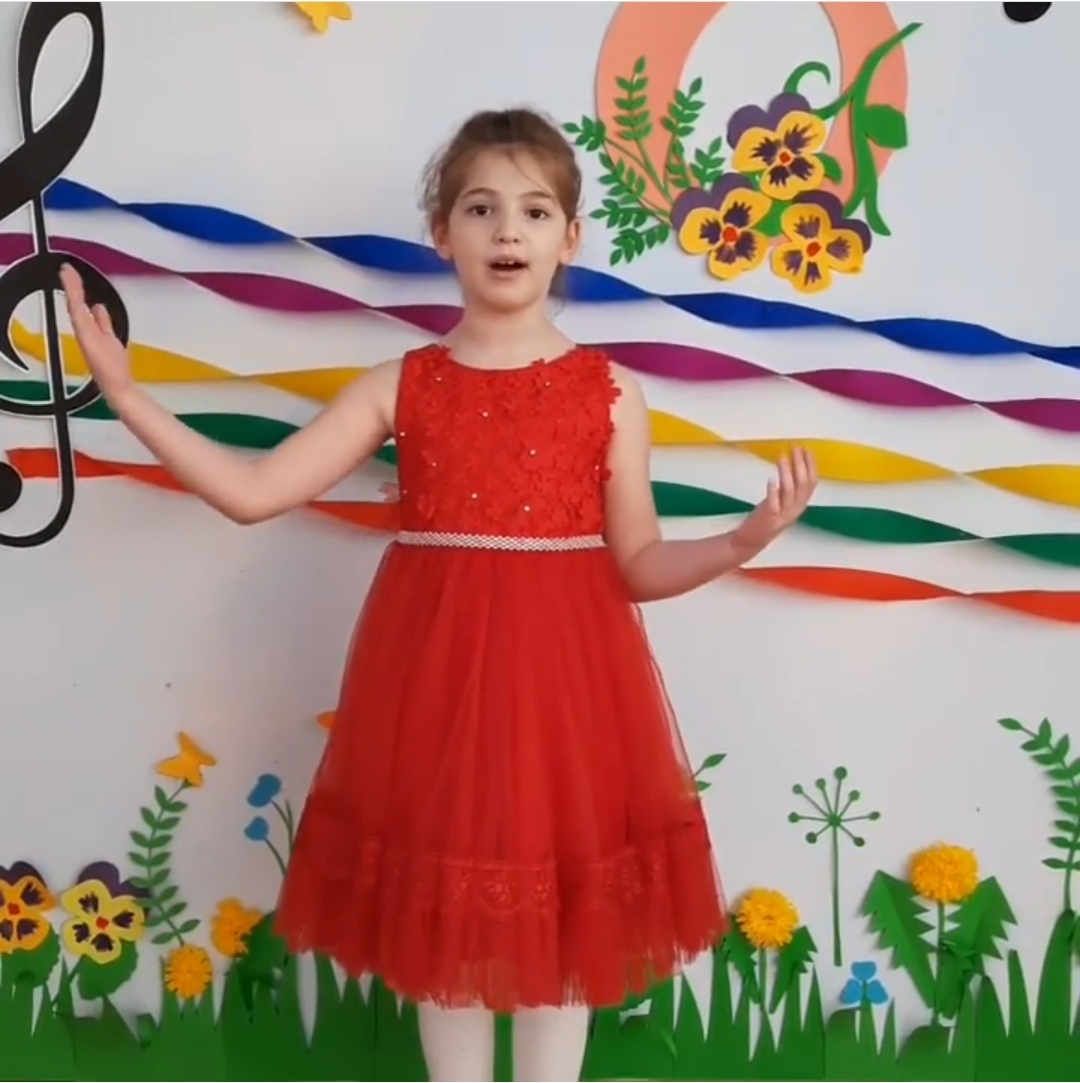 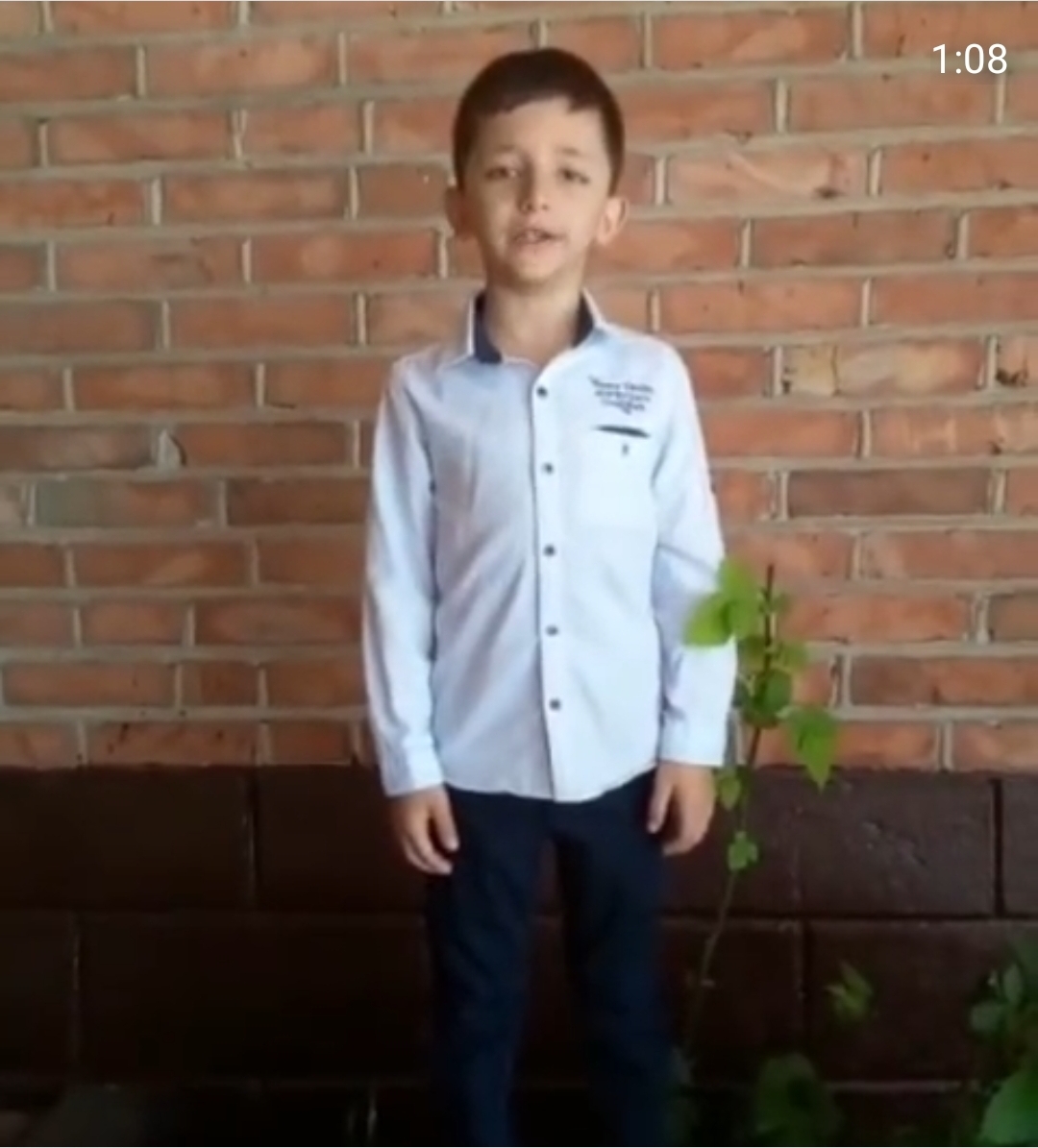 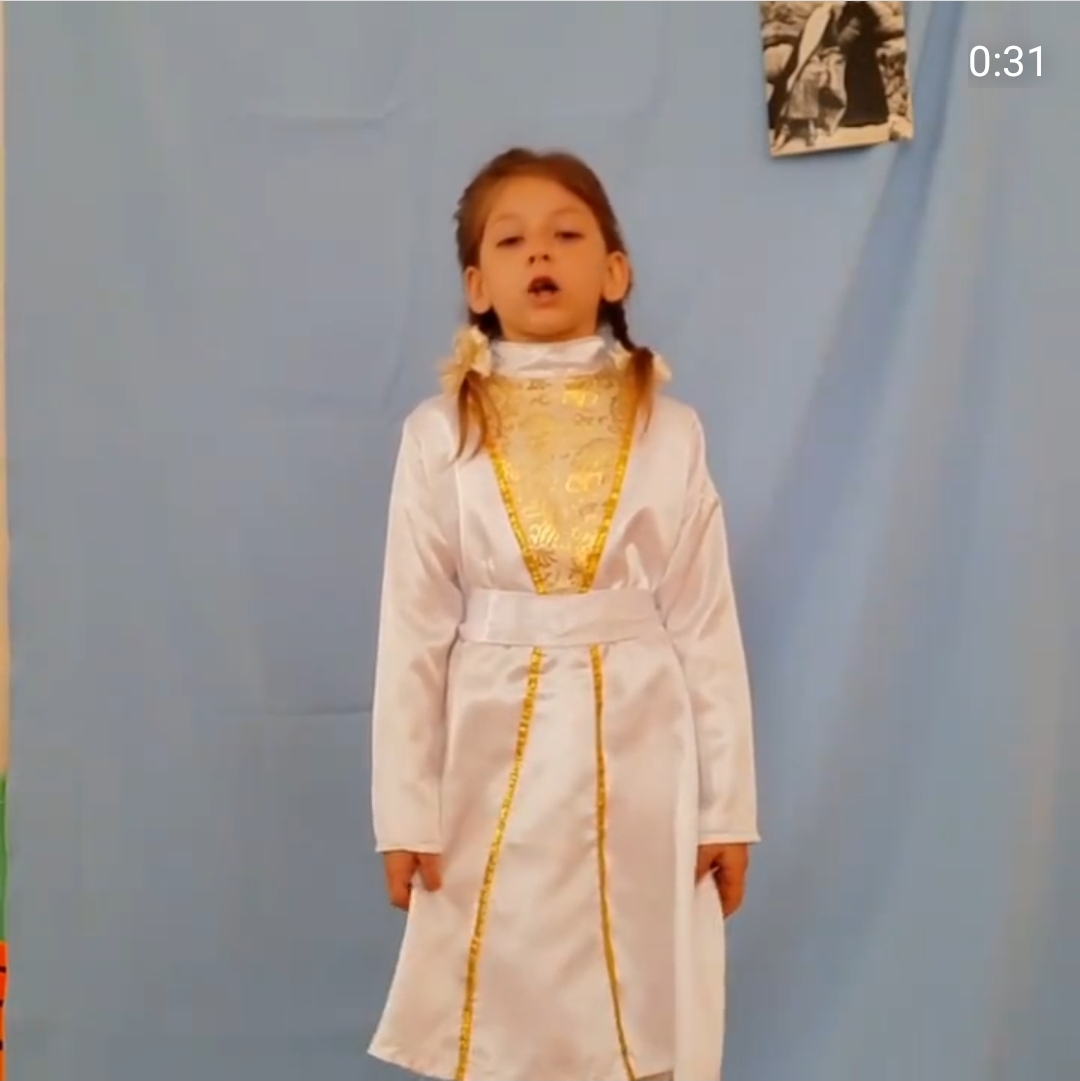 